               ИНФОРМАЦИОННОЕ ПИСЬМО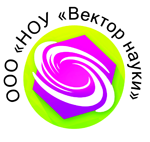 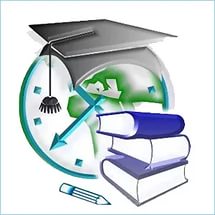 Научно образовательное учреждение НОУ "Вектор науки" зарегистрировано в Федеральной службе по надзору в сфере связи, информационных технологий и массовых коммуникаций (Роскомнадзор) как сетевое издание, осуществляющее образовательную и культурно-просветительскую деятельность.
Свидетельство о регистрации ЭЛ № ФС 77-65257, выдано 12 апреля 2016 года.Целью семинара является повышение научно-проектировочного уровня педагогов среднего (полного) общего образования в разработке концепции формирования воспитывающей среды ученического коллектива в условиях социального многообразия. Контингент участников семинара: педагоги дополнительного образования, педагоги-организаторы, классные руководители, учителя-предметники, работники средних специальных учебных заведений.Семинар проводится по следующим направлениям:Направление 1. Особенности профессиональной деятельности педагога дошкольного и школьного образования.	Направление 2. Принципы и технологии формирования вариативных (инклюзивной, креативной, развивающей) образовательных сред на ступенях дошкольного и среднего образования.	Направление 3. Психолого-педагогические условия формирования руководящего ученического коллектива в инклюзивном образованииСеминар проводится в заочной форме с последующим выполнением контрольной работы и получением сертификата участия в семинаре в объеме 72 часов. Участник может принять участие только в одном направлении семинара. Сроки проведения семинараIII. Необходимые документы для участия в семинаре:Для участия в семинаре необходимо в адрес оргкомитета направить:- заявку на участие;- оплату регистрационного взноса.	Заявка высылается по электронной почте непосредственно в Оргкомитет.IV. Форма заявки и требования к ее оформлениюЗАЯВКА на участие в семинаре «РОЛЬ КЛАССНОГО РУКОВОДИТЕЛЯ В ФОРМИРОВАНИИ ВОСПИТЫВАЮЩЕЙ СРЕДЫ УЧЕНИЧЕСКОГО КОЛЛЕКТИВА В УСЛОВИЯХ СОЦИАЛЬНОГО МНОГООБРАЗИЯ»1 Таблица кодов регионов доступна на сайте НОУ «Вектор науки» в Методическом разделеV.   Правила участия в семинаре     Условия участия в семинаре регламентируется Положением о проведении семинара «Роль классного руководителя в формировании воспитывающей среды ученического коллектива в условиях социального многообразия», проводимого ООО «НОУ «Вектор науки». Данное положение размещено на сайте OOO «НОУ «Вектор науки» в разделе «Семинар». VI.   Финансовые условия участия в семинареОплата за участие в семинаре производится по динамическим тарифам:Тариф 1. Стоимость участия в семинаре 800 руб. - при подаче заявки и оплаты участия в семинаре с 01.11. по 08.11.2017 г.Тариф 2. Стоимость участия в семинаре 1000 руб. - при подаче заявки и оплаты участия в семинаре с 09.11. по 17.11.2017 г.Тариф 3. Стоимость участия в семинаре 1300 руб. - при подаче заявки и оплаты участия в семинаре с 18.11. по 26.11.2017 г.Для жителей ближнего и дальнего зарубежья стоимость участия в тренинге увеличивается на 100 рублей в каждом тарифе ввиду больших затрат на почтовые расходы.После отправления заявки на участие в семинаре по электронной почте в ответ Вам будет выслано письмо, в котором будут указаны реквизиты для оплаты и Ваш регистрационный номер. Просьба до получения ответа Оргкомитета заранее участие в семинаре не оплачивать.VII.    Контрольные даты    - подведение итогов                                                    25.01.2018 г.   - рассылка сертификатов                                            январь 2018 г.VIII.    КонтактыООО «НОУ «Вектор науки» (Сайт векторнауки.рф)Телефон для справок: научно-методическое управление 8-8634-61-53-92 (Березовикова Юлия Евгеньевна); директор: Бобырев Аркадий Викторович (моб.) 89185001217. Заявки на семинар и вопросы можно направлять по электронной почте vektornauki@tagcnm.ru с пометкой «С-09-4».OOO «НОУ «Вектор науки» (г. Таганрог)	приглашает Вас принять участие	в работе заочного семинара«Роль классного руководителя в формированиивоспитывающей среды ученического коллективав условиях социального многообразия»с последующим получениемсертификата участника семинара(01.11.2017 - 25.01.2017)ЭтапыСрокиПодготовительный (подача заявки, оплата регистрационного взноса)01.11.2017 – 26.11.2017 г.Основной (знакомство с лекциями семинара и выполнение контрольной работы)27.11.2017 – 11.12.2017 г.Отправка контрольной работы12.12.2017 – 15.12.2017 г.Заключительный (подведение итогов семинара, выдача сертификатов)25.01.2018 г. Фамилия, имя, отчество (полностью) участникаКод семинараС-09-4Номер направленияПолное наименование (без сокращения) места работыДолжностьПочтовый адрес участника (с почтовым индексом)Код региона1Телефон домашний (с кодом населенного пункта)Телефон мобильный (79000000000)E-mailТребуется ли справка, подтверждающая участие в семинаре (стоимость 150 руб.). (Да, нет)Проинформировать через смс об отправке сертификата (да, нет), стоимость 50 руб. Рекомендуется! (данная услуга действует только для жителей России)Подавая заявку для участия в семинаре я ознакомлен(а) со следующими документами: Публичным договор-офертой о предоставлении услуг (публичная оферта) доступном на сайте векторнауки.рф в разделе документы,2. Положением о семинаре «Роль классного руководителя в формировании воспитывающей среды ученического коллектива в условиях социального многообразия»,3. Памяткой участника семинара.Подавая данную заявку, я даю согласие на обработку моих персональных данных, указанных мною на этой странице- прием заявок01.11.2017 – 26.11.2017 г.- прием работс 15.12.2017 г.- сроки оплатыВ течение 3-х дней после получения подтверждения Оргкомитета семинара- извещение о принятии заявкипо принятии заявки